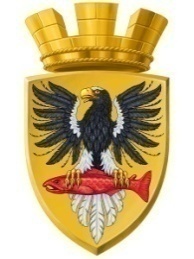                           Р О С С И Й С К А Я   Ф Е Д Е Р А Ц И Я     КАМЧАТСКИЙ КРАЙП О С Т А Н О В Л Е Н И ЕАДМИНИСТРАЦИИ ЕЛИЗОВСКОГО ГОРОДСКОГО ПОСЕЛЕНИЯот  17.12.2019 г 					№  1324-п         г. ЕлизовоВ соответствии с Федеральным законом от 06.10.2003 № 131-ФЗ «Об общих принципах организации местного самоуправления в Российской Федерации», Уставом Елизовского городского поселения, Порядком установления тарифов на услуги, предоставляемые муниципальными предприятиями и учреждениями Елизовского городского поселения от 26.09.2019 № 170-НПА, принятым Решением Собрания депутатов Елизовского городского поселения от 26.09.2019 № 589, протоколом заседания комиссии по установлению и регулированию тарифов в Елизовском городском поселении от 13.12.2019 №5.ПОСТАНОВЛЯЮ:Утвердить на период с 1 января 2020 года по 31 декабря 2020 года тарифы на платные услуги, оказываемые муниципальным автономным учреждением «Елизовский городской спортивный физкультурно-оздоровительный центр», согласно приложению 1 к настоящему постановлению.Муниципальному казенному учреждению «Служба по обеспечению деятельности администрации Елизовского городского поселения» опубликовать (обнародовать) настоящее постановление в средствах массовой информации и разместить в информационно-телекоммуникационной сети «Интернет» на официальном сайте администрации Елизовского городского поселения.Настоящее постановление вступает в силу после его официального опубликования (обнародования).Контроль за исполнением настоящего постановления оставляю за собой.И. о. Главы администрацииЕлизовского городского поселения 					В.А. МаслоПриложение  1 к постановлению								администрации Елизовского								городского поселения								от  17.12.2019 г  № 1324-пТарифы на платные услуги, оказываемые муниципальным автономным учреждением «Елизовский городской спортивный физкультурно-оздоровительный центр», на 2020 год(муниципальное автономное учреждение «Елизовский городской спортивный физкультурно-оздоровительный центр» не является плательщиком НДС)Примечание:Плата за предоставление ледового покрытия с детей до 10 лет не взимается.Плата за предоставление ледового покрытия с детей из многодетных семей не взимается.Плата за прокат коньков (с предоставлением ледового покрытия) с детей до 14 лет взимается в размере 90,0 руб. за 1 час.Плата за прокат коньков (с предоставлением ледового покрытия) с детей из многодетных семей взимается в размере 90,0 руб. за 1 час.Об утверждении тарифов на платные услуги, оказываемые муниципальным автономным учреждением «Елизовский городской спортивный физкультурно-оздоровительный центр», на 2020 год№ п/пНаименование платных услугед. изм.Тариф, руб.1.Предоставление ледового покрытия для проведения тренировочных занятий и командных соревнований1час2600,002.Предоставление ледового покрытия (без ограничения во времени)- для взрослых и детей с 15 лет1 билет160,00- для детей с 11 до 14 лет включительно1 билет90,003.Прокат коньков (с предоставлением ледового покрытия)1 час180,004.Заточка коньков1 пара200,005.Прокат роликовых коньков1 час110,006.Прокат лыжного инвентаря (лыжи, ботинки, палки)1 час80,007.Предоставление футбольного поля1час800,008.Предоставление площадки и инвентаря для игры в большой теннис1чел/час200,009.Предоставление стола для настольного тенниса1чел/час150,0010.Спортивно-зрелищное мероприятие1 билет60,0011.Прокат велосипедов с 18 лет1 час150,0012.Дискотека, проводимая на стадионе «Строитель»1 билет100,0013.Прокат тюбингов (санок-ватрушек)1 час110,0014.Посещение тренажерного зала- разовое посещение тренажерного зала1 занятие180,00- посещение тренажерного зала (абонемент 8 занятий)1 абонемент1200,00- посещение тренажерного зала (абонемент 12 занятий)1 абонемент1800,00- предоставление тренажерного зала1 час1500,0015.Составление индивидуальной программы тренировок1 программа800,0016.Индивидуальное занятие с инструктором - методистом1 занятие500,0017.Прокат гироскутеров15 минут150,018.Прокат самокатов30 минут50,019.Предоставление торговых мест на общегородских мероприятиях- без учета электроэнергии1 кв.метр в день75,00- с учетом электроэнергии1 кв.метр в день100,00